проект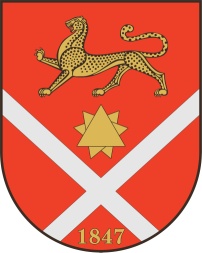 Республика Северная Осетия – АланияроектПравобережный районБесланское городское поселениеСобрание представителей Бесланского городского поселенияРешение № ___от «___» _______ 2023 г.                                               	                          г. Беслан В соответствии со статьей 37 Федерального закона от 06.10.2003 N 131-ФЗ "Об общих принципах организации местного самоуправления в Российской Федерации", статьей 17 Федерального закона от 02.03.2007 N 25-ФЗ "О муниципальной службе в Российской Федерации", статьей 13 Закона Республики Северная Осетия-Алания от 31.03.2008 N 7-РЗ "О муниципальной службе в Республике Северная Осетия-Алания", статьей 29 Устава Бесланского городского поселения Правобережного района Республики Северная Осетия-Алания, Собрание представителей Бесланского городского поселения:РЕШАЕТ:1. Назначить день конкурса на замещение должности главы администрации местного самоуправления Бесланского городского поселения на 21.03.2023 г. в 15 ч. 00 мин. по адресу: РСО-Алания, г. Беслан, ул. Генерала Плиева 18, в здании АМС Правобережного района,  2 этаж, кабинет № 10.2. При проведении конкурса, участникам конкурса руководствоваться  порядком проведения конкурса на замещение должности главы администрации местного самоуправления Бесланского городского поселения Правобережного района Республики Северная Осетия-Алания, утвержденным решением Собрания представителей Бесланского городского поселения от 02.02.2023 г. № 3 «Об утверждении Порядка проведения конкурса на замещение должности главы администрации местного самоуправления Бесланского городского поселения Правобережного района Республики Северная Осетия-Алания».3. Создать комиссию по проведению конкурса на замещение должности главы администрации местного самоуправления Бесланского городского поселения (далее - конкурсная комиссия). 4. Назначить членами конкурсной комиссии от Собрания представителей Бесланского городского поселения следующих лиц:1).  Татаров В.Б.-  председатель конкурсной комиссии;  2).  Тавасиев З.Х. - член комиссии конкурсной комиссии;3).  Кусов В.А.  - член комиссии конкурсной комиссии.5. Прием документов от претендентов на участие в проведении конкурса на замещение должности главы администрации местного самоуправления Бесланского городского поселения будет осуществляться с 22.02.2023 г. по  17.03.2023 г. включительно в кабинете № 9, в здании АМС Правобережного района по адресу: РСО-Алания, г. Беслан, ул. Генерала Плиева, 18  (контактный телефон: 3-15-55).6. Направить копию настоящего решения главе администрации местного самоуправления Правобережного района для предложения и назначения оставшейся половины (три человека) членов конкурсной комиссии.7. Опубликовать настоящее решение в газете "Вестник Беслана».8. Настоящее решение вступает в силу со дня его опубликования.Глава муниципального образованияБесланского городского поселения                                              В. Б. Татаров«О конкурсе на замещение должности главы администрацииместного самоуправления Бесланского городского поселения» 